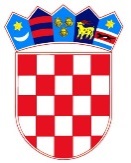 	R E P U B L I K A    H R V A T S K A	KARLOVAČKA ŽUPANIJA	  GRAD OGULIN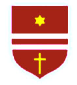 	Upravni odjel za gospodarstvo,	komunalni sustav i prostorno uređenjeKLASA:421-03/23-01/01	URBROJ: 2133-02-04/01-23-1Ogulin, 02.03.2023.	Na temelju članka 8. Programa potpora u poljoprivredi i ruralnom razvoju na području Grada Ogulina za 2023.godinu (Glasnik Karlovačke županije broj 56/22), Upravni odjel za gospodarstvo, komunalni sustav i prostorno uređenje  objavljuje:JAVNI POZIVza podnošenje zahtjeva za dodjelu potpora male vrijednosti u  2023. godini, sukladno  Programu potpora u poljoprivredi i ruralnom razvoju na području Grada Ogulina za  2023. godinuUVODNE ODREDBE               Potpore male vrijednosti u poljoprivredi i ruralnom razvoju (u daljnjem tekstu: potpore) dodjeljuju se sukladno Uredbi Komisije EU br. 1407/2013 od 18. prosinca 2013. godine o primjeni članaka 107. i 108. Ugovora o funkcioniranju Europske unije na potpore de minimis i Uredbi Komisije EU br. 1408/2013 od 18. prosinca 2013. o primjeni članaka 107. i 108. Ugovora o funkcioniranju Europske unije na potpore de minimis u poljoprivrednom sektoru, kao i Uredbe Komisije EU br. 2019/316 od 21. veljače 2019. godine o Izmjeni Uredbe EU br. 1408/2013 o primjeni članaka 107. i 108. Ugovora o funkcioniranju Europske unije na potpore de minimis u poljoprivrednom sektoru, te Programu potpora u poljoprivredi i ruralnom razvoju na području grada Ogulina za 2023. godinu (Glasnik karlovačke županije br. 56/22).              Sukladno članku 1. Uredbe 1408/2013, potpore po ovom Pozivu će se dodjeljivati poduzetnicima koji se bave primarnom proizvodnjom poljoprivrednih proizvoda.              Sukladno članku 3. Uredbe 1408/2013 ukupan iznos potpora male vrijednosti koji se dodjeljuje jednom poduzetniku ne smije prijeći iznos od 20.000,00 Eura tijekom razdoblja od tri fiskalne godine te se ta granica primjenjuje bez obzira na oblik ili svrhu potpore.               Sukladno članku 6. Uredbe 1408/2013 podnositelj zahtijeva mora svom zahtjevu priložiti izjavu o iznosima dodijeljenih potpora male vrijednosti u sektoru poljoprivrede iz drugih izvora tijekom prethodne dvije fiskalne godine i u tekućoj fiskalnoj godini na propisanom obrascu, koji je sastavni dio ovog Javnog Poziva.	 Potpore se dodjeljuju kao bespovratna sredstva sukladno Proračunu Grada Ogulina za 2023. god.(Glasnik Karlovačke županije broj 56/22), Aktivnost:100002 Sustav potpora u  poljoprivredi.	 Korisnici potpora mogu biti poljoprivredna gospodarstva upisana u Upisnik poljoprivrednih gospodarstava, sa sjedištem i poljoprivrednom proizvodnjom (poljoprivredno zemljište, objekti, trajni nasadi i sl.) na području Grada Ogulina, a koja zadovoljavaju kriterije propisane za pojedine mjere. Poljoprivredno gospodarstvo je pravna ili fizička osoba, a djeluje kao obiteljsko poljoprivredno gospodarstvo, obrt, trgovačko društvo ili zadruga.KRITERIJI I MJERILA ZA POTPORE U POLJOPRIVREDI Grad Ogulin će u 2023-ćoj dodjeljivati sljedeće potpore:DIO ISukladno Uredbi 1408/2013;  Potpore za ulaganja u materijalnu imovinu ili nematerijalnu imovinu na poljoprivrednim gospodarstvima   Potpora za okrupnjavanje poljoprivrednog zemljišta  Početne potpore za mlade poljoprivrednike i razvoj malih poljoprivrednih gospodarstavaDIO IISukladno Uredbi 1407/2013: Potpore za ulaganja u vezi s preradom poljoprivrednih proizvoda i stavljanjem na tržište poljoprivrednih proizvoda, Potpore za pokretanje poslovanja za nepoljoprivredne djelatnosti u ruralnim područjima,      3.    Potpora za marketinške aktivnosti,      4 .   Potpora za prijavu dokumentacije za nacionalne i međunarodne fondove.Potpore za ulaganja u materijalnu imovinu ili nematerijalnu imovinu na poljoprivrednim gospodarstvima 1. Potpore za ulaganja u materijalnu ili nematerijalnu imovinu na poljoprivrednim gospodarstvima spojive su s unutarnjim tržištem u smislu članka 107. stavka 3. točke (c) Ugovora i izuzete iz obveze prijave iz njegova članka 108. stavka 3.2. Ulaganje može provoditi jedan ili više korisnika ili se ono odnosi na materijalnu imovinu ili nematerijalnu imovinu koju upotrebljava jedan ili više korisnika. 3. Ulaganje mora imati barem jedan od sljedećih ciljeva: (a) poboljšanje ukupnih rezultata i održivosti poljoprivrednoga gospodarstva, osobito smanjenjem troškova proizvodnje ili poboljšanjem i preusmjeravanjem proizvodnje; (b) poboljšanje prirodnog okoliša, higijenskih uvjeta ili standarda dobrobiti životinja, uz uvjet da predmetno ulaganje nadilazi standarde Unije koji su na snazi;(c) stvaranje i poboljšanje infrastrukture povezane s razvojem, prilagodbom i modernizacijom poljoprivrede, uključujući pristup poljoprivrednom zemljištu, okrupnjavanje zemljišta i poboljšanje, opskrbu i uštedu energije i vode; (d) ostvarivanje agro-okolišnih i klimatskih ciljeva, očuvanje biološke raznolikosti vrsta i staništa te povećanje vrijednosti javnog prostora područja mreže Natura 2000 ili drugih sustava visoke prirodne vrijednosti, kako je definirano u nacionalnim ili regionalnim programima ruralnog razvoja država članica, sve dok su ulaganja neproduktivna;4. Potporom su obuhvaćeni sljedeći prihvatljivi troškovi: (a) troškovi izgradnje i rekonstrukcije nepokretne imovine; (b) nabavu strojeva i opreme;Obrtni kapital ne smatra se prihvatljivim troškom. 5. Potpora se ne dodjeljuje za sljedeće: (a) kupnju jednogodišnjeg i višegodišnjeg bilja;(b) sadnju jednogodišnjeg i višegodišnjeg bilja;(c) odvodnjavanje; (d) nabavu životinja(e) nabava malčera6.  Intenzitet potpore je do 50% a najviše do 2.500,00 EuraPotpora za okrupnjavanje poljoprivrednog zemljištaPotpore za okrupnjavanje poljoprivrednog zemljišta spojive su s unutarnjim tržištem u smislu članka 107. stavka 3. točke (c) Ugovora i izuzete iz obveze prijave iz njegova članka 108. točke 3. ako ispunjavaju uvjete utvrđene u poglavlju I. i ako su dodijeljene te ograničene na pravne i administrativne troškove, uključujući troškove izmjere, u visini do 100 % stvarno nastalih troškova a najviše do 3.000,00 Eura.Početne potpore za mlade poljoprivrednike i razvoj malih poljoprivrednih gospodarstava 1. Početne potpore za mlade poljoprivrednike i početne potpore za razvoj malih poljoprivrednih gospodarstava spojive su s unutarnjim tržištem u smislu članka 107. stavka 3. točke (c) Ugovora i izuzete iz obveze prijave iz njegova članka 108. stavka 3. 2. Potpore se dodjeljuju mladim poljoprivrednicima kako su definirani u članku 2. stavku 34. Uredbe br. 702/2014 - "mladi poljoprivrednik" znači osoba koja nije starija od 40 godina u trenutku podnošenja zahtjeva za potporu, koja posjeduje odgovarajuće stručne vještine i znanja te po prvi put preuzima poljoprivredno gospodarstvo kao nositelj tog gospodarstva. 3. Mala poljoprivredna gospodarstva, obuhvaćaju gospodarstva čija je ekonomska veličina između 2.000 i 7.999 EUR-a4. Potporom su obuhvaćeni sljedeći prihvatljivi troškovi: (a) troškovi izgradnje nepokretne imovine, pri čemu je zemljište prihvatljivo samo u iznosu do 10 % ukupnih prihvatljivih troškova predmetne djelatnosti; (b) nabavu strojeva i opreme izuzev nabave malčera.5. Intenzitet potpore je do 50 %, a najviše do 3.000,00 Eura.Potpore za ulaganja u vezi s preradom poljoprivrednih proizvoda i stavljanjem na tržište poljoprivrednih proizvoda1. Potpore za ulaganja u materijalnu imovinu ili nematerijalnu imovinu u vezi s preradom poljoprivrednih proizvoda i stavljanjem na tržište poljoprivrednih proizvoda spojive su s unutarnjim tržištem u smislu članka 107. stavka 3. točke (c) Ugovora i izuzete iz obveze prijave iz njegova članka 108. stavka 3. 2. Ovo ulaganje odnosi se na preradu poljoprivrednih proizvoda ili stavljanje na tržište poljoprivrednih proizvoda. 3. Ulaganja u vezi s proizvodnjom biogoriva proizvedenog iz prehrambenih sirovina nisu prihvatljiva za potporu u skladu s ovim člankom. 4. Ulaganje mora biti u skladu sa zakonodavstvom Unije i Republike Hrvatske o zaštiti okoliša. Potpora za ulaganja za koja je potrebna procjena utjecaja na okoliš u skladu s Direktivom 2011/92/EU podliježe uvjetu da je takva procjena izvršena i da je odobrenje za provedbu predmetnog projekta ulaganja dano prije datuma dodjele pojedinačne potpore.5. Potporom su obuhvaćeni sljedeći prihvatljivi troškovi: (a) izgradnja i rekonstrukcija nepokretne imovine, pri čemu je zemljište prihvatljivo samo u iznosu do 10 % ukupnih prihvatljivih troškova predmetne djelatnosti; (b) nabava strojeva i opreme; (c) opći troškovi povezani s izdatcima iz točaka (a) i (b) kao što su honorari arhitekata, inženjera i savjetnika, troškovi koji se odnose na savjete o ekološkoj i gospodarskoj održivosti, uključujući studije izvedivosti; (d) stjecanje ili razvoj računalnih programa te stjecanje patenata, licencija, autorskih prava, žigova. Obrtni kapital ne smatra se prihvatljivim troškom.  6. Intenzitet potpore je do 50 % a najviše do 3.000,00 Eura.Potpore za pokretanje poslovanja za nepoljoprivredne djelatnosti u ruralnim područjima1.   Potpore se dodjeljuju sljedećim kategorijama korisnika: (a) poljoprivrednicima ili članovima poljoprivrednoga gospodarstva u ruralnim područjima koji proširuju djelatnost na nepoljoprivredne djelatnosti; (b) mikro i malim poduzećima u ruralnim područjima upisanih u upisnik; 2. Ako je član poljoprivrednog kućanstva iz stavka 1. točke (a) pravna osoba ili skupina pravnih osoba, taj se član mora baviti poljoprivrednom djelatnošću na poljoprivrednom gospodarstvu u vrijeme podnošenja zahtjeva za potporu. 3. Uvjet je za dodjelu potpore je podnošenje poslovnog plana Upravnom odjelu za gospodarstvo, komunalni sustav i prostorno uređenje. U poslovnom se planu opisuje sljedeće:  (a) početno gospodarsko stanje korisnika; (b) pokazatelji i ciljevi za razvoj novih djelatnosti korisnika;  (c) podaci o aktivnostima potrebnima za razvoj djelatnosti korisnika kao što su podaci o ulaganjima, izobrazbi, savjetovanju.  4.  Intenzitet potpore je do 50 % prihvatljivih troškova a najviše do 1.000,00 Eura.Potpora za marketinške aktivnostiPotpore se dodjeljuju za sljedeće aktivnosti: a) potpora za troškove prezentacije projekata i proizvoda na sajmovima i izložbama; b) potpora za troškova zakupa prodajnog mjesta na ogulinskoj tržnici.Potpore za troškove prezentacije projekata i proizvoda na sajmovima i izložbama  dodjeljuju se fizičkim i pravnim osobama s područja Grada Ogulina,  koji su upisani u Upisnik poljoprivrednih proizvođača i koji se bave poljoprivrednom proizvodnjom na području Grada Ogulina te koje prezentiraju svoje proizvode na sajmovima i izložbama.Grad Ogulin će u 2023. godini iz Proračuna subvencionirati izdatke za troškova prezentacije projekata i proizvoda na sajmovima i izložbama. Izdaci će se subvencionirati do 50% dokumentiranih troškova, a najviše do 250,00 Eura po poljoprivredniku godišnje.Potpore za troškove  zakupa prodajnog mjesta na ogulinskoj tržnici dodjeljuju se fizičkim i pravnim osobama s područja Grada Ogulina, koji su  upisani u Upisnik poljoprivrednih proizvođača, koje se bave poljoprivrednom proizvodnjom na području Grada Ogulina kako bi lakše plasirali svoje proizvode. Grad Ogulin će u 2023. godini iz Proračuna subvencionirati izdatke  troškove najma drvenog kioska i štandova za prodaju na tržnici u Ogulinu u iznosu do 65% prihvatljivih troškova. Subvencija za najam drvenog kioska iznosi do 250,00 Eura po korisniku godišnje, dok za najam štanda do 200,00 Eura po korisniku godišnje.Potpora za prijavu dokumentacije za nacionalne i međunarodne fondovePotpore za troškove   financiranja  prijave dokumentacije za nacionalne i međunarodne fondove  dodjeljuju se fizičkim i pravnim osobama s područja Grada Ogulina,  koji su upisani u Upisnik poljoprivrednih proizvođača i koji se bave poljoprivrednom proizvodnjom na području Grada Ogulina.Grad Ogulin će u 2023. godini iz Proračuna subvencionirati troškove izrade poslovnog plana/investicijske studije, troškove izrade elaborata zaštite okoliša, troškove izrade projektno-tehničke dokumentacije (arhitektonskih elaborata, tehnoloških projekata, geodetskih elaborata, procjene opasnosti i sl.) te troškove konzultantskih usluga za pripremu natječajne dokumentacije. Korisnik može ostvariti potporu samo za jedan projekt, koji mora biti kandidiran i čiji račun mora biti izdan u 2023. godini. Naknada troškova isplaćuje se po odobrenom zahtjevu, jednokratno do 70% prihvatljivih troškova, a najviše do 1.000,00 Eura.PODNOŠENJE ZAHTJEVAPrijava na natječaj podnosi se elektroničkim putem kroz SOM sustav. Uz prijavu podnositelj prijave prilaže odgovarajuću dokumentaciju  određenu ovim Javnim Pozivom.Unošenje zahtjeva dozvoljeno je od  01.06.2023. , a krajnji rok prijava je 15.07.2023. godine. Neprihvatljivi su računi za robe i usluge dobavljača / izvođača s kojima je podnositelj Zahtjeva/korisnik potpore povezan rodbinskim, vlasničkim ili upravljačkim odnosima.Odluku o dodjeli potpore donosi Gradonačelnik Grada Ogulina, na prijedlog Povjerenstva. U Odluci se navodi iznos i namjena potpore. Cjelokupni iznos potpore uplaćuje se na  račun korisnika jednokratno. Zahtjevi za potpore podnose se isključivo elektroničkim putem, poveznicom i uputom koja će biti dostupna na službenoj web stranici Grada Ogulina (www.ogulin.hr).	Osim  ispunjenja uvjeta  koji su obrazloženi u svakoj mjeri, korisnici potpora uz Obrazac zahtjeva  dužni su priložiti i sljedeću dokumentaciju redoslijedom kako je navedeno:opis projektapresliku računa za prihvatljive troškove,računi koji glase na prijavitelja za troškove dozvoljene za svaku traženu prihvatljivu aktivnost. Računi kojima se dokazuje namjensko korištenje potpore ne smiju se koristiti za pravdanje potpora drugih davatelja. Računi za sve potpore moraju biti iz tekuće godine. Izvod žiro računa kojim se dokazuje izvršeno plaćanje troškova je obvezan. Gotovinsko plaćanje, nalog za plaćanje, kompenzacije, cesije, leasing nisu prihvatljivi dokazi plaćanja, izjavu o korištenim potporama male vrijednosti,izjavu o nepostojanju dvostrukog financiranja,presliku rješenja iz upisnika ili kartice,potvrda o ekonomskoj veličini gospodarstva izdana od Ministarstva poljoprivredepresliku osobne iskaznice,presliku IBAN računa.Prijava se neće uzeti u razmatranje u sljedećim slučajevima:prijava poslana izvan roka navedenog u Javnom Pozivuprijava ne sadrži sve obrasce i dokumentaciju predviđenu Javnim PozivomPo potrebi, Povjerenstvo može zatražiti i dodatnu dokumentaciju i obrazloženja o čemu će izvijestiti tražitelja potpore.Kriteriji odabira:Administrativnom provjerom utvrđuje se broj bodova u skladu s kriterijima. Prednost na rang ljestvici ima prijava sa većim brojem bodova.Ako dvije ili više prijava imaju isti broj bodova prednost određuju sljedeći kriteriji:Projekti s većom ukupnom vrijednošću projekta,Vrijeme podnošenja prijave, kod slanja preporučenom poštom datum i vrijeme predaje preporukeKorisnicima potpore može se u jednoj kalendarskoj godini dodijeliti samo jedna potpora. Korisnici potpora dužni su koristiti se  kupljenom opremom minimalno 3 godine.Djelatnici Upravnog odjela za gospodarstvo, komunalni sustav i prostorno uređenje kontrolirati će provedbu. Korisnici potpora koji nenamjenski utroše odobrena sredstva bit će isključeni iz dodjele potpore sljedećih 5  godina. Korisnici potpora koji svojim postupanjem pokušaju dovesti u zabludu Povjerenstvo ili pokušaju prikazati lažne podatke bit će isključeni iz dodjele potpora  za tekuću i sljedećih 5 godina. Korisnici potpora koji nenamjenski utroše odobrena sredstva, dužni su istu vratiti najkasnije u roku 15 dana po zaprimljenom zahtjevu za povrat sredstava. 	Korisnici potpore ne smije otuđiti predmetno ulaganje niti mu promijeniti namjenu, te ga je dužan održavati u svrsi i funkciji najmanje 3 godine od datuma isplate potpore.                                   Pročelnica			________________________________			Ivana  Salopek Šumonja, mag. iur. ZAHTJEV ZA ISPLATU SUBVENCIJE- Potpore za ulaganja u materijalnu imovinu ili nematerijalnu imovinu na poljoprivrednim gospodarstvima 1. PODACI O TRGOVAČKOM DRUŠTVU/OBRTU2. PODACI O OBITELJSKOM GOSPODARSTVU3. REKAPITULACIJA TROŠKOVAU Ogulinu, _______________  2023. godine								Podnositelj  zahtjeva							_________________________________Uz zahtjev potrebno je priložiti sljedeće dokumente:opis projektapresliku računa  za prihvatljive troškove,računi koji glase na prijavitelja za troškove dozvoljene za svaku traženu prihvatljivu aktivnost. Računi kojima se dokazuje namjensko korištenje potpore ne smiju se koristiti za pravdanje potpora drugih davatelja. Računi za sve potpore moraju biti iz tekuće godine. Izvod žiro računa kojim se dokazuje izvršeno plaćanje troškova je obvezan. Gotovinsko plaćanje, nalog za plaćanje, kompenzacije, cesije, leasing nisu prihvatljivi dokazi plaćanja, izjavu o korištenim potporama male vrijednosti,izjavu o nepostojanju dvostrukog financiranja,presliku rješenja iz upisnika ili kartice,potvrda o ekonomskoj veličini gospodarstva izdana od Ministarstva poljoprivredepresliku osobne iskaznice,presliku IBAN računa.ZAHTJEV ZA ISPLATU SUBVENCIJE- Potpora za okrupnjavanje poljoprivrednog zemljišta -1. PODACI O TRGOVAČKOM DRUŠTVU/OBRTU2. PODACI O OBITELJSKOM GOSPODARSTVU3. REKAPITULACIJA TROŠKOVAU Ogulinu, _______________  2023. godine								Podnositelj  zahtjeva							_________________________________Uz zahtjev potrebno je priložiti sljedeće dokumente:opis projektapresliku računa za prihvatljive troškove,računi koji glase na prijavitelja za troškove dozvoljene za svaku traženu prihvatljivu aktivnost. Računi kojima se dokazuje namjensko korištenje potpore ne smiju se koristiti za pravdanje potpora drugih davatelja. Računi za sve potpore moraju biti iz tekuće godine. Izvod žiro računa kojim se dokazuje izvršeno plaćanje troškova je obvezan. Gotovinsko plaćanje, nalog za plaćanje, kompenzacije, cesije, leasing nisu prihvatljivi dokazi plaćanja.izjavu o korištenim potporama male vrijednosti,izjavu o nepostojanju dvostrukog financiranja,presliku rješenja iz upisnika ili kartice,potvrda o ekonomskoj veličini gospodarstva izdana od Ministarstva poljoprivredepresliku osobne iskaznice,presliku IBAN računa.ZAHTJEV ZA ISPLATU SUBVENCIJE- Početne potpore za mlade poljoprivrednike i razvoj malih poljoprivrednih gospodarstava -1. PODACI O TRGOVAČKOM DRUŠTVU/OBRTU2. PODACI O OBITELJSKOM GOSPODARSTVU3. REKAPITULACIJA TROŠKOVAU Ogulinu, _______________  2023. godine								Podnositelj  zahtjeva							_________________________________Uz zahtjev potrebno je priložiti sljedeće dokumente:opis projektapresliku računa za prihvatljive troškove,računi koji glase na prijavitelja za troškove dozvoljene za svaku traženu prihvatljivu aktivnost. Računi kojima se dokazuje namjensko korištenje potpore ne smiju se koristiti za pravdanje potpora drugih davatelja. Računi za sve potpore moraju biti iz tekuće godine. Izvod žiro računa kojim se dokazuje izvršeno plaćanje troškova je obvezan. Gotovinsko plaćanje, nalog za plaćanje, kompenzacije, cesije, leasing nisu prihvatljivi dokazi plaćanja, izjavu o korištenim potporama male vrijednosti,izjavu o nepostojanju dvostrukog financiranja,presliku rješenja iz upisnika ili kartice,potvrda o ekonomskoj veličini gospodarstva izdana od Ministarstva poljoprivredepresliku osobne iskaznice,presliku IBAN računa.ZAHTJEV ZA ISPLATU POTICAJA U POLJOPRIVREDI- Potpore za ulaganja u vezi s preradom poljoprivrednih proizvoda i stavljanjem na tržište poljoprivrednih proizvoda-1. PODACI O TRGOVAČKOM DRUŠTVU/OBRTU2. PODACI O OBITELJSKOM GOSPODARSTVU3. REKAPITULACIJA TROŠKOVAU Ogulinu, _______________  2023. godine								Podnositelj  zahtjeva							_________________________________Uz zahtjev potrebno je priložiti sljedeće dokumente:opis projektapresliku računa  za prihvatljive troškove,računi koji glase na prijavitelja za troškove dozvoljene za svaku traženu prihvatljivu aktivnost. Računi kojima se dokazuje namjensko korištenje potpore ne smiju se koristiti za pravdanje potpora drugih davatelja. Računi za sve potpore moraju biti iz tekuće godine. Izvod žiro računa kojim se dokazuje izvršeno plaćanje troškova je obvezan. Gotovinsko plaćanje, nalog za plaćanje, kompenzacije, cesije, leasing nisu prihvatljivi dokazi plaćanja,izjavu o korištenim potporama male vrijednosti,izjavu o nepostojanju dvostrukog financiranja,presliku rješenja iz upisnika ili kartice,potvrda o ekonomskoj veličini gospodarstva izdana od Ministarstva poljoprivredepresliku osobne iskaznice,presliku IBAN računa.ZAHTJEV ZA ISPLATU POTICAJA U POLJOPRIVREDI- potpora za troškova prezentacije projekata i proizvoda na sajmovima i izložbama-1. PODACI O TRGOVAČKOM DRUŠTVU/OBRTU2. PODACI O OBITELJSKOM GOSPODARSTVU3. REKAPITULACIJA TROŠKOVAU Ogulinu, _______________  2023. godine								Podnositelj  zahtjeva							_________________________________Uz zahtjev potrebno je priložiti sljedeće dokumente:opis projektapresliku računa za prihvatljive troškove,računi koji glase na prijavitelja za troškove dozvoljene za svaku traženu prihvatljivu aktivnost. Računi kojima se dokazuje namjensko korištenje potpore ne smiju se koristiti za pravdanje potpora drugih davatelja. Računi za sve potpore moraju biti iz tekuće godine. Izvod žiro računa kojim se dokazuje izvršeno plaćanje troškova je obvezan. Gotovinsko plaćanje, nalog za plaćanje, kompenzacije, cesije, leasing nisu prihvatljivi dokazi plaćanja,izjavu o korištenim potporama male vrijednosti,izjavu o nepostojanju dvostrukog financiranja,presliku rješenja iz upisnika ili kartice,potvrda o ekonomskoj veličini gospodarstva izdana od Ministarstva poljoprivredepresliku osobne iskaznice,presliku IBAN računa.ZAHTJEV ZA ISPLATU POTICAJA U POLJOPRIVREDI- potpora za troškova zakupa prodajnog mjesta na ogulinskoj tržnici –1. PODACI O TRGOVAČKOM DRUŠTVU/OBRTU2. PODACI O OBITELJSKOM GOSPODARSTVU3. REKAPITULACIJA TROŠKOVAU Ogulinu, _______________  2023. godine								Podnositelj  zahtjeva							_________________________________Uz zahtjev potrebno je priložiti sljedeće dokumente:opis projektapresliku računa za prihvatljive troškove,računi koji glase na prijavitelja za troškove dozvoljene za svaku traženu prihvatljivu aktivnost. Računi kojima se dokazuje namjensko korištenje potpore ne smiju se koristiti za pravdanje potpora drugih davatelja. Računi za sve potpore moraju biti iz tekuće godine. Izvod žiro računa kojim se dokazuje izvršeno plaćanje troškova je obvezan. Gotovinsko plaćanje, nalog za plaćanje, kompenzacije, cesije, leasing nisu prihvatljivi dokazi plaćanja,izjavu o korištenim potporama male vrijednosti,izjavu o nepostojanju dvostrukog financiranja,presliku rješenja iz upisnika ili kartice,potvrda o ekonomskoj veličini gospodarstva izdana od Ministarstva poljoprivredepresliku osobne iskaznice,presliku IBAN računa.ZAHTJEV ZA ISPLATU POTICAJA U POLJOPRIVREDI- Potpora za prijavu dokumentacije za nacionalne i međunarodne fondove –1. PODACI O TRGOVAČKOM DRUŠTVU/OBRTU2. PODACI O OBITELJSKOM GOSPODARSTVU3. REKAPITULACIJA TROŠKOVAU Ogulinu, _______________  2023. godine								Podnositelj  zahtjeva							_________________________________Uz zahtjev potrebno je priložiti sljedeće dokumente:opis projektapresliku računa za prihvatljive troškove,računi koji glase na prijavitelja za troškove dozvoljene za svaku traženu prihvatljivu aktivnost. Računi kojima se dokazuje namjensko korištenje potpore ne smiju se koristiti za pravdanje potpora drugih davatelja. Računi za sve potpore moraju biti iz tekuće godine. Izvod žiro računa kojim se dokazuje izvršeno plaćanje troškova je obvezan. Gotovinsko plaćanje, nalog za plaćanje, kompenzacije, cesije, leasing nisu prihvatljivi dokazi plaćanja, izjavu o korištenim potporama male vrijednosti,izjavu o nepostojanju dvostrukog financiranja,presliku rješenja iz upisnika ili kartice,potvrda o ekonomskoj veličini gospodarstva izdana od Ministarstva poljoprivredepresliku osobne iskaznice,presliku IBAN računa.Pod kaznenom i materijalnom odgovornošću izjavljujemo da su svi podaci navedeni u ovoj Izjavi istiniti, točni i potpuni.Obrazac izjave prijavitelja o istinitosti podataka i izbjegavanju dvostrukog financiranja	Ja ________________________________________ dolje potpisani, u svojstvu Prijavitelja  potvrđujem da su podaci sadržani u dokumentaciji projektnog prijedloga  __________________________________________________________________________u postupku dodjele bespovratnih sredstava istiniti i točni.Poštujući načelo izbjegavanja dvostrukog financiranja, ujedno potvrđujem da predloženi prihvatljivi izdaci nisu prethodno (su)financirani bespovratnim sredstvima iz bilo kojeg javnog izvora. Potpisom ove Izjave potvrđujem da su na strani Prijavitelja  ispunjeni preduvjeti za sudjelovanje u postupku dodjele bespovratnih sredstava, odnosno da se ne nalazim niti u jednoj od situacija:u stečaju ili u likvidaciji,  proglašen krivim zbog teškog profesionalnog propusta,da nisu ispunjene obveze isplate plaća zaposlenicima, plaćanja doprinosa za financiranje obveznih osiguranja ili plaćanja poreza,da je protiv Prijavitelja, odnosno osoba koje su po zakonu ovlaštene za njegovo zastupanje, izrečena pravomoćna osuđujuća presuda za jedno ili više kaznenih djela: prijevara, prijevara u gospodarskom poslovanju, primanje mita u gospodarskom poslovanju, davanje mita u gospodarskom poslovanju, zlouporaba u postupku javne  nabave, utaja poreza ili carine, subvencijska prijevara, pranje novca, zlouporaba položaja i ovlasti, nezakonito pogodovanje, primanje mita, davanje mita, trgovanje utjecajem, davanje mita za trgovanje utjecajem, zločinačko udruženje i počinjenje kaznenog djela u sustavu zločinačkog udruženja, te udruživanje za počinjenje kaznenih djela, zlouporaba obavljanja dužnosti državne vlasti, protuzakonito posredovanje;da sam u sukobu interesa u predmetnom postupku dodjele bespovratnih sredstava;Pod materijalnom i kaznenom odgovornošću potvrđujem da sam kao  Prijavitelj   svjestan da će se u slučaju davanja lažne izjave ili lažnih podataka primijeniti za to propisane kazne i sankcije.		                      Potpis odgovorne osobe:																					   ________________________KRITERIJI ODABIRA	KRITERIJI ODABIRA	BodoviAEKONOMSKA VRIJEDNOST  POLJOP. GOSPODARSTVA (SO) u €PPPPOLJOPRIVREDNOG GOSPODARSTVANajviše 351.1.8000 -351.24.000 – 7.999301.3.2000- 3.999251.4.500 – 1.999202.Dob nositelja poljoprivrednog gospodarstava u trenutku podnošenja prijaveNajviše 252.1.Od 18- 35 godina252.2.Od 36- 50 godina202.3.Od 51- 65 godina152.4.Više od 65 godina103.Aktivnosti iz poslovnog plana imaju pozitivan utjecaj na okolišNajviše 303.1.Aktivnosti iz poslovnog plana odnose se na ekološku proizvodnju203.2. Aktivnosti  prikazane u poslovnom planu uključuju kupnju novih traktorskih priključaka i/ili opreme u svrhu obavljanja poljoprivredne proizvodnje i prerade10 NAJVEĆI BROJ BODOVA 	 NAJVEĆI BROJ BODOVA 	90PRAG PROLAZNOSTIPRAG PROLAZNOSTI50NOSITELJ PROGRAMAGRAD OGULIN1.1.Naziv1.2.Sjedište1.3.Oblik registracijea) t.d.   b) obrta) t.d.   b) obrta) t.d.   b) obrt1.4.Kratak opis djelatnosti1.5.Odgovorna osoba1.6.TelefonMob.1.7Broj iz upisnikaOIB1.8.Poslovna banka1.9.Žiro račun IBAN2.1.Ime i prezime2.2.Adresa prebivališta2.3.OIB  Broj iz upisnika2.4.Telefon  Mob.2.5.Poslovna banka2.6.Žiro račun IBAN3.1.IZVRŠENI  RADOVI I USLUGE          IZNOS3.1.1.3.1.2.3.1.33.1.4.3.1.5Ukupno3.1.6..Iznos za subvencijuNOSITELJ PROGRAMAGRAD OGULIN1.1.Naziv1.2.Sjedište1.3.Oblik registracijea) t.d.   b) obrta) t.d.   b) obrta) t.d.   b) obrt1.4.Kratak opis djelatnosti1.5.Odgovorna osoba1.6.TelefonMob.1.7Broj iz upisnikaOIB1.8.Poslovna banka1.9.Žiro račun IBAN2.1.Ime i prezime2.2.Adresa prebivališta2.3.OIB  Broj iz upisnika2.4.Telefon  Mob.2.5.Poslovna banka2.6.Žiro račun IBAN3.1.IZVRŠENI  RADOVI I USLUGE          IZNOS3.1.1.3.1.2.3.1.33.1.4.3.1.5Ukupno3.1.6..Iznos za subvencijuNOSITELJ PROGRAMAGRAD OGULIN1.1.Naziv1.2.Sjedište1.3.Oblik registracijea) t.d.   b) obrta) t.d.   b) obrta) t.d.   b) obrt1.4.Kratak opis djelatnosti1.5.Odgovorna osoba1.6.TelefonMob.1.7Broj iz upisnikaOIB1.8.Poslovna banka1.9.Žiro račun IBAN2.1.Ime i prezime2.2.Adresa prebivališta2.3.OIB  Broj iz upisnika2.4.Telefon  Mob.2.5.Poslovna banka2.6.Žiro račun IBAN3.1.IZVRŠENI  RADOVI I USLUGE          IZNOS3.1.1.3.1.2.3.1.33.1.4.3.1.5Ukupno3.1.6..Iznos za subvencijuNOSITELJ PROGRAMAGRAD OGULIN1.1.Naziv1.2.Sjedište1.3.Oblik registracijea) t.d.   b) obrta) t.d.   b) obrta) t.d.   b) obrt1.4.Kratak opis djelatnosti1.5.Odgovorna osoba1.6.TelefonMob.1.7Broj iz upisnikaOIB1.8.Poslovna banka1.9.Žiro račun IBAN2.1.Ime i prezime2.2.Adresa prebivališta2.3.OIB  Broj iz upisnika2.4.Telefon  Mob.2.5.Poslovna banka2.6.Žiro račun IBAN3.1.IZVRŠENI  RADOVI I USLUGE          IZNOS3.1.1.3.1.2.3.1.33.1.4.3.1.5Ukupno3.1.6..Iznos za subvencijuNOSITELJ PROGRAMAGRAD OGULIN1.1.Naziv1.2.Sjedište1.3.Oblik registracijea) t.d.   b) obrta) t.d.   b) obrta) t.d.   b) obrt1.4.Kratak opis djelatnosti1.5.Odgovorna osoba1.6.TelefonMob.1.7Broj iz upisnikaOIB1.8.Poslovna banka1.9.Žiro račun IBAN2.1.Ime i prezime2.2.Adresa prebivališta2.3.OIB  Broj iz upisnika2.4.Telefon  Mob.2.5.Poslovna banka2.6.Žiro račun IBAN3.1.IZVRŠENI  RADOVI I USLUGE          IZNOS3.1.1.3.1.2.3.1.33.1.4.3.1.5Ukupno3.1.6..Iznos za subvencijuNOSITELJ PROGRAMAGRAD OGULIN1.1.Naziv1.2.Sjedište1.3.Oblik registracijea) t.d.   b) obrta) t.d.   b) obrta) t.d.   b) obrt1.4.Kratak opis djelatnosti1.5.Odgovorna osoba1.6.TelefonMob.1.7Broj iz upisnikaOIB1.8.Poslovna banka1.9.Žiro račun IBAN2.1.Ime i prezime2.2.Adresa prebivališta2.3.OIB  Broj iz upisnika2.4.Telefon  Mob.2.5.Poslovna banka2.6.Žiro račun IBAN3.1.IZVRŠENI  RADOVI I USLUGE          IZNOS3.1.1.3.1.2.3.1.33.1.4.3.1.5Ukupno3.1.6..Iznos za subvencijuNOSITELJ PROGRAMAGRAD OGULIN1.1.Naziv1.2.Sjedište1.3.Oblik registracijea) t.d.   b) obrta) t.d.   b) obrta) t.d.   b) obrt1.4.Kratak opis djelatnosti1.5.Odgovorna osoba1.6.TelefonMob.1.7Broj iz upisnikaOIB1.8.Poslovna banka1.9.Žiro račun IBAN2.1.Ime i prezime2.2.Adresa prebivališta2.3.OIB  Broj iz upisnika2.4.Telefon  Mob.2.5.Poslovna banka2.6.Žiro račun IBAN3.1.IZVRŠENI  RADOVI I USLUGE          IZNOS3.1.1.3.1.2.3.1.33.1.4.3.1.5Ukupno3.1.6..Iznos za subvencijuNaziv podnositelja prijaveAdresa podnositelja prijaveOIB Pregled korištenih potpora male vrijednostiPregled korištenih potpora male vrijednostiPregled korištenih potpora male vrijednostiPregled korištenih potpora male vrijednostiPregled korištenih potpora male vrijednostiPregled korištenih potpora male vrijednostiGodinaNazivi državnih tijela ili pravnih osoba koje su odobrile potpore malih vrijednostiNamjene ili projekti za koje su odobrene potporeIznosi potpora (kn)Datumi dodjele potporaDodijeljene potpore smo opravdali i namjenski iskoristili (DA/NE)2021.2021.2021.2022.2022.2022.2023.2023.2023.2023.Ukupan iznos primljenih potpora (kn):Ukupan iznos primljenih potpora (kn):Ukupan iznos primljenih potpora (kn):2021.-2023.2021.-2023.Mjesto i datumZa Podnositelja prijave: __________________________M.P.__________________________(ime i prezime)_____________________________________________________________________________(potpis)